Спортивный клуб "Лидер"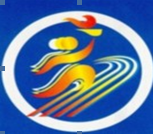 Девиз школьного спортивного клуба :"Нам, смелым, сильным и ловким," 
со спортом всегда по пути" Клятва клуба :Я,      _______________________________________,
Фамилия, имя)
Вступая в школьный спортивный клуб «Лидер» МБОУ «Росстанская СОШ», клянусь:
Строго выполнять Устав клуба, хорошо учиться и помогать в учебе и занятиях спортом товарищам.
Говорить правду, бороться с несправедливостью, обманом, злом.
Заботиться о товарищах, действуя по принципу «одни за всех, и все за одного», дорожить честью своего учебного заведения.
Постоянно работать над собой, развивать
силу воли, совершенствовать свой характер.Расписание 
работы школьного спортивного клуба "Лидер"
МБОУ "Росстанская СОШ" 2020-2021 уч.год : Руководитель клуба – Кириллов Д.А. В состав совета клуба входят учитель физической культуры и учащиеся 
ответственные за спортивную работу в классах (Спотрактив). В состав клуба входят спортивные секции:
--Волейбол
--Гиревой спорт 
Регулярно проходят спортивно-массовые мероприятия и соревнования. Проводится ежегодная Спартакиада 
учащихся. Сборные команды по различным видам спорта и воспитанники спортивных секций выступают
на соревнованиях и становятся победителями и призерами. Представители Спортактива, а также рядовые 
члены клуба оказывают помощь в организации и проведении подвижных перемен, физкультурных пауз и
физкультурных минут, проведении гимнастики до учебных занятий. 

У С Т А В 
школьного спортивного клуба «Лидер»
муниципального бюджетного общеобразовательного учреждения 
«Росстанская СОШ»

1. Общие положения:
1.1. Школьный спортивный клуб «Лидер» муниципального общеобразовательного учреждения «Росстанская СОШ» (далее ШСК «Лидер») является наиболее перспективной современной организационной формой развития массовой физической культуры и спорта,а также оздоровления обучающихся, родителей и педагогических работников школы. 
1.2. Учредителем ШСК «Лидер» является администрация муниципального общеобразовательного учреждения «Росстанская СОШ»».
1.3. ШСК «Лидер» в своей деятельности руководствуется Конституцией, Законом РФ от 10.07.92 г., № 3266-1 «Об образовании», Федеральным
законом от 29.04.99 г., № 80-ФЗ «О физической культуре и спорте в Российской Федерации», настоящим Уставом.
1.4. Полное наименование: Школьный спортивный клуб «Лидер». Сокращенное наименование: ШСК «Лидер».
1.5. ШСК «Лидер» не является юридическим лицом. Отношение между клубом, обучающимися и их родителями (лицами, их заменяющими)
регулируются настоящим Уставом. 
1.6. Место нахождения ШСК «Лидер»: 303840 Орловская область., Ливенский район., д.Росстани  м-н Совхозный д. 41                                                                            1.7. Клуб имеет свою эмблему, девиз.
1.8. В ШСК «Лидер» не допускается создание и деятельность политических партий, общественно-политических и религиозных движений и организаций. 

2. Цели и задачи:
2.1. ШСК «Лидер» - создается в целях широкого привлечения обучающихся, родителей и педагогических работников муниципального 
общеобразовательного учреждения «Росстанская СОШ»», к регулярным занятиям физической культурой и спортом, формирование здорового образа жизни, организации активного отдыха, повышение уровня физического развития, объединение действий участников образовательного процесса по
формированию школы - территории здоровья… 
2.2. Основными задачами клуба является:
- активное содействие, физическому, духовному и гражданско-патриотическому воспитанию обучающихся, 
внедрение физической культуры и спорта в их повседневную жизнь, организация работы по укреплению здоровья и повышению работоспособности; 
- создание условий для привлечения школьников к систематическим занятиям физической культурой, спортом и туризмом; организация занятий
в спортивных секциях; 
- проведение массовых, физкультурно-оздоровительных и спортивных мероприятий, товарищеских спортивных встреч с другими клубами (школами). 
- закрепление и совершенствование умений и навыков учащихся, полученных ими на уроках физической культуры, и на этой основе содействие формированию жизненно-необходимых физических качеств; 
- воспитание у школьников общественной активности и трудолюбия, коллективизма и целеустремленности; 
- развитие творческой инициативы, самодеятельности и организаторских способностей, креативности; 
- широкая пропаганда физической культуры, спорта и ЗОЖ; 
- профилактика правонарушений, асоциального поведения и вредных привычек среди учащихся; 
2.3. Права и обязанности клуба:
Для реализации основных задач, ШСК «Лидер» имеет право:
- самостоятельно, с учетом государственных образовательных стандартов в области физической культуры, разрабатывать, принимать и реализовывать 
оздоровительные индивидуальные и экспериментальные программы для детей в соответствии с требованиями, предъявляемыми к 
спортивно-оздоровительным программам;
- разрабатывать учебный план, годовой график и расписание занятий; 
- выбирать формы, средства и методы обучения и воспитания в пределах, определенных законодательством РФ «Об образовании», Уставом школы;
- самостоятельно выбирать форму оценок и тестирование физической подготовленности,уровня здоровья;
- содействовать развитию материально-технической базы для занятий физической культурой;
- проводить соревнования за счет средств образовательного учреждения, спонсоров:
- обеспечить выполнение требований безопасности, санитарии и гигиены при проведении занятий, массовых физкультурно-оздоровительных 
мероприятий и соревнований; 
- в установленном порядке приобретать и выдавать членам клуба для пользования спортивный инвентарь; 
- осуществлять подготовку и проведение массовых спортивных соревнований, спартакиад, учебно-тренировочных сборов, других массовых 
физкультурно-оздоровительных мероприятий; 
- в период летних каникул учебный процесс может продолжаться в форме проведения летних школ (школьных площадок); 
- командировать команды, учебные группы, членов спортивного клуба, специалистов ШК и отдельных спортсменов на соревнования, семинары и т.д.; 
- в пределах своей компетенции решать кадровые вопросы; 
- награждать жетонами, грамотами и поощрять спортсменов и физкультурный актив; 
- представлять членов спортивного клуба на присвоение спортивных разрядов; 
- принимать непосредственное участие в организации работы летних спортивно-оздоровительных лагерей; 
- принимать меры по социальной защите членов; 
- обеспечивать организационно-методическое руководство клуба и контроль за учебно-тренировочным процессом в секциях, оздоровительных группах; 
- формировать сборные команды; 
- организовывать поиск и отбор наиболее одаренных спортсменов для рекомендации занятий в спортивных школах, других учреждениях спортивной направленности; 
-в установленном порядке предоставлять необходимую информацию о состоянии ШК в образовательном учреждении; 
- организовывать и проводить смотры, конкурсы на лучшую постанову массовой культурно-оздоровительной и спортивной работы среди классов; 
- при проведении физкультурно-оздоровительных и спортивных мероприятий использовать, средства государственных и общественных
организаций, спонсоров. 
2.4. Клуб в праве: 
- иметь эмблему, знак, флаг и другую атрибутику; 
- награждать грамотами, памятными подарками спортсменов и тренеров клуба; 
- предоставлять в установленном порядке документы к награждению и присвоению спортивных званий; 
- осуществлять иную деятельность, не противоречащую законодательству;

3. Образовательный процесс:
3.1. ШСК «Лидер» является центром управления спортивно-массовой, оздоровительной работы с детьми, родителями (лица, их заменяющие), 
педагогическими работниками муниципального общеобразовательного бюджетного учреждения «Росстанская СОШ». 
3.2. Клуб организует работу в течение учебного года. В каникулярное время работает с площадками дневного пребывания; организует туристские
слеты, походы (однодневные). 
3.3. Спортивно-оздоровительный процесс в клубе организуется через: 
- групповые, спортивно-оздоровительные и теоретические занятия; 
- тестирование и оценку физической подготовленности; 
- медицинский контроль; 
- участие в соревновании; 
- участие в матчевых встречах; 
- инструкторская и судейская практика учащихся. 
3.4. ШСК «Лидер» разрабатывает и утверждает годовой план, годовой календарь спортивных мероприятий. 
3.5. Критерии оценок в деятельности педагогов клуба: 
- уровень посещаемости, стабильность контингента; 
- динамика индивидуальных показателей развития физических качеств обучающихся; 
- уровень освоения основы гигиены и самоконтроля. 
3.6. Дисциплина в ШСК «Лидер» поддерживается на основе уважения человеческого достоинства обучающихся и педагогов. Применение методов 
физического и психического насилия по отношению к членам клуба - не допускается. 

4. Участники образовательного процесса:
4.1. Членами клуба являются учащиеся школы, педагогические работники, родители (лица, их заменяющие).
4.2. Члены ШСК «Лидер» имеют право:
- избирать и быть избранным в совет клуба, принимать участие в мероприятиях, проводимых клубом;
- пользоваться спортивным инвентарем и оборудованием, спортивными сооружениями, методическим и пособиями;
- получать консультации, вносить предложения по улучшению работы клуба;
- заниматься физическими упражнениями, спортом и туризмом в группах, секциях;
- обучаться и тренироваться на специально-организуемых курсах, семинарах и сборах;
- участвовать в физкультурно-оздоровительных и спортивных мероприятиях, - выступать на спортивных соревнованиях, спартакиадах, физкультурных 
праздниках; -  спортивную форму, эмблему.
4.2.1. Занимающиеся в ШСК «Лидер» имеют право:
- заниматься в одной или двух секциях (по выбору) по различным видам спорта;
- за активное участие в жизни клуба, занимающиеся в ШСК, поощряются с занесением фотографий на «Доску почета», объявления благодарности 
(в устной или письменной форме), награждение грамотами, ценными призами; 
- на уважение человеческого достоинства, свободу совести и информации, свободное выражение собственных взглядов и убеждений. 
4.2.2. Педагогические работники ШСК «Лидер»: (педагоги дополнительного образования, учитель физкультуры) имеют право: 
- защищать свою профессиональную честь и достоинство; 
- свободно выбирать и использовать методики обучения, воспитания и спортивные тренировки; 
- обеспечиваться необходимым инвентарем и оборудованием; 
- повышать свою квалификацию; 
- на социальные льготы и гарантии, установленные законодательством РФ для педагогических работников; 
- работать в тесном контакте с родителями (лицами, их заменяющими) обучающихся.
4.2.3. Родители (лица, их заменяющие) имеют право:
- защищать законные права и интересы ребенка;
- через «Совет» членов клуба участвовать в управлении ШСК «Лидер».
4.3. Члены клуба обязаны:
- вести здоровый образ жизни, укреплять свое здоровье, регулярно заниматься физической культурой и спортом, улучшать свою физическую
подготовленность и готовить себя к высокопроизводительному труду и защите Родины; 
- бережно относиться к имуществу и инвентарю; 
- показывать пример организованности и дисциплинированности на учебных занятиях, соревнованиях, в быту, принимать участие в физкультурно-спортивных мероприятиях клуба; 
- помогать клубу в проведении массовых мероприятий; 
- систематически проходить медицинское освидетельствование, соблюдать личную гигиену и требования врачебного контроля; 
- иметь собственную форму для занятий.
4.3.1. Занимающиеся в ШСК обязаны:
- соблюдать Устав ШСК «Лидер»;
- соблюдать спортивный режим, дисциплину и санитарно-гигиенические требования;
- активно участвовать во всех физкультурно-оздоровительных мероприятиях;
- уважать честь и достоинство других обучающихся.
4.3.2. Педагогические работники ШСК «Лидер» обязаны:
- удовлетворять требования педагогических характеристик, иметь физкультурное и педагогическое образование;
- выполнять Устав ШСК, правила внутреннего трудового распорядка;
- иметь следующие документы учёта: программа деятельности на весь год, журнал учета работы и список обучающихся, журнал по технике 
безопасности, анализ работы за год. 
4.4. Занимающимся в ШСК «Лидер» запрещается:
- курить, употреблять спиртные напитки, наркотические или токсические вещества;
- вести самостоятельную предпринимательскую деятельность, в том числе заниматься розничной торговлей в ШСК;
- применять в отношении друг друга разные формы физического или психического насилия.
4.5. Родители (лица, их заменяющие) за противоправные действия своих детей во время занятий в ШСК «Лидер» или на территории клуба
(образовательного учреждения) несут гражданско-правовую, административную или уголовную ответственность в соответствии с Российским законодательством и гражданским кодексом РФ. 
5. Структура ШСК и организация управления
5.1. Деятельность ШСК «Лидер» базируется на принципах свободного физкультурного образования, приоритетах общечеловеческих ценностей, 
жизни и здоровья учащихся, гражданственности и любви к Родине, общедоступности и адаптивности, реализуемых физкультурно-оздоровительных программ к уровням и особенностям здоровья, физического развития детей разного возраста.
5.2. Непосредственное руководство деятельностью клуба осуществляет руководитель клуба, назначаемый директором образовательного учреждения.
5.3. Органами самоуправления ШСК «Лидер» является общее собрание членов клуба и совет клуба.
5.4. Общее собрание (конференция) членов клуба созывается по мере необходимости, но не реже одного раза в год. Общим собранием членов клуба избирается совет клуба из числа лучших обучающихся, спортсменов - активистов, организаторов физической подготовки классов, родителей, педагогических работников. 
Общее собрание (конференция) утверждает:
Устав клуба, избирает совет, рассматривает и утверждает мероприятия по развитию ФК и С.
5.5. Решения общего собрания членов клуба и совета клуба принимаются простым большинством голосов, характер голосования определяется 
собранием.
5.6. Заседание совета клуба проводится не реже одного раза в полугодие.
5.7. Совет клуба:
- осуществляет прием в члены клуба и исключает из клуба;
- утверждает план работы;
- обсуждает отчеты и информацию о работе комиссий, секций, групп, команд;
- подводит итоги проведения физкультурно-оздоровительных и спортивно-массовых мероприятий;
- рассматривает предложения по совершенствованию деятельности клуба.
5.8. Клуб осуществляет свою деятельность в соответствии с Положением, утвержденным образовательным учреждением.
5.9. Собрания, конференции, заседания совета клуба считаются правомочными, если в них участвуют более половины членов клуба.


6. Организация и ликвидация.
6.1. Все изменения и дополнения в Уставе ШСК «Лидер» обсуждаются на конференции, совете клуба и принимаются общим собранием членов
клуба с последующим утверждением администрации образовательного учреждения.
6.2. Контроль деятельности за клубом осуществляется Учредителем или иным лицом (уполномоченным).
6.3. Деятельность клуба может быть прекращена путем реорганизации или ликвидации клуба. ШСК может быть реорганизован, перепрофилирован,
ликвидирован по решению Учредителя и конференции. 
6.4. Имущество после ликвидации клуба, передаются образовательному учреждению и используются на физкультурно-оздоровительную и
спортивную работу.

7. Финансовая деятельность клуба.
7.1. Источниками финансирования клуба являются:
- средства, выделяемые администрацией образовательного учреждения на проведение физкультурно-оздоровительной и спортивной работы 
с учащимися;
добровольных поступлений от физических и юридических лиц;
- прочие поступления.ПОЛОЖЕНИЕ
о школьном спортивном клубе «Лидер»
в Муниципальном бюджетном общеобразовательном учреждении 
«Росстанская СОШ»

1. Общие положения
1.1. Школьный спортивный клуб «Лидер» – общественная организация педагогов и учащихся, способствующая развитию физической культуры, спорта и туризма в школе. 
1.2. Учредителем клуба является муниципальное бюджетное общеобразовательное учреждение «Росстанская СОШ» (далее школа).
1.3. Общее руководство клубом осуществляется руководителем и Советом клуба. Состав Совета клуба утверждается приказом директора
образовательного учреждения. 
1.4. Клуб осуществляет свою деятельность на основе демократии, гласности, инициативы и самодеятельности своих членов.
1.5. Школа оказывает материально-техническое обеспечение и оснащение образовательного процесса, оборудование помещений клуба в соответствии 
с государственными нормами и требованиями. 
1.6. Школа осуществляет контроль за деятельностью клуба.

2. Цель и задачи физкультурно-спортивного клуба
2.1. Школьный спортивный клуб создан с целью широкого привлечения обучающихся и педагогических работников образовательного учреждения к 
регулярным занятиям физической культурой и спортом, формированию здорового образа жизни, организации активного отдыха, повышения уровня 
физического развития. 
2.2. Основными задачами клуба являются: 
- активное содействие физическому, духовному и гражданско-патриотическому воспитанию учащихся и педагогов, внедрение физической 
культуры и спорта в их повседневную жизнь, организация работы по укреплению их здоровья;
- создание условий для привлечения школьников к систематическим 
занятиям физической культурой, спортом и туризмом; 
- организация занятий в спортивных секциях;
- активизация физкультурно-спортивной работы и участие всех учащихся 
и педагогов в спортивной жизни школы;
- укрепление здоровья и физического совершенствования учащихся общеобразовательных школ на основе систематически организованных 
обязательных внеклассных спортивно-оздоровительных занятий всех детей;
- закрепление и совершенствование умений и навыков учащихся полученных на уроках физической культуры, формирование жизненно необходимых
физических качеств; 
- воспитание у школьников общественной активности и трудолюбия, творчества и организаторских способностей;
- проведение спартакиад, массовых спортивных соревнований, спортивных праздников и других мероприятий пропагандирующих занятия физической
культурой и спортом; 
- привлечение к спортивно-массовой работе в клубе известных спортсменов, ветеранов спорта, родителей учащихся школы;
- профилактика асоциальных проявлений в детской и подростковой среде, выработка потребности в здоровом образе жизни;

3. Функции клуба 
3.1. Основными функциями школьного спортивного клуба являются: 
- организация постоянно действующих спортивных секций для учащихся;
- проведение внутришкольных соревнований, товарищеских спортивных встреч между классами и другими школами;
- организация участия в соревнованиях, проводимых органами управления образования;
- проведение спортивных праздников, показательных выступлений ведущих спортсменов школы, района, города;
- проведение широкой пропаганды физической культуры и спорта в школе;
- расширение и укрепление материально-технической базы школы (оборудование школьных спортивных сооружений и уход за ними,
ремонт спортивного инвентаря);
- формирование сборных команд образовательного учреждения для участия в соревнованиях более высокого ранга (городские, районные соревнования). 

4. Организация работы физкультурно-спортивного клуба школы 
4.1. Непосредственное организационное и методическое руководство осуществляет руководитель школьного спортивного клуба, назначаемый 
директором школы. Руководство работой в классах осуществляют физкультурные организаторы, избираемые на учебный год. 
4.2. Физкультурно-спортивный клуб ежегодно на своем собрании избирает Совет из 3-5 человек (председатель, заместитель председателя, секретарь, 
члены Совета. В совет клуба могут быть избраны и родители учащихся. 

5. Права Совета школьного спортивного клуба 
5.1. Совет имеет право:
- утверждать план спортивно-массовых мероприятий на год;
- развивать творческую инициативу и самодеятельность учащихся, направленную на укрепление здоровья и улучшения успеваемости
- представлять списки активистов, физкультурников и спортсменов для поощрения и награждения дирекцией школы и вышестоящими 
физкультурными организациями;
- заносить в Книгу почета образовательного учреждения фамилии лучших активистов, физкультурников и спортсменов;
- выбирать делегатов на районную и городскую конференцию.

6. Обязанности членов школьного спортивного клуба школы 
6.1. Членами клуба могут быть ученики школы, их родители, педагогические и другие работники школы, принимающие участие в мероприятиях, 
проводимых клубом. 
6.2. Члены клуба имеют право: 
- избираться и быть избранными в совет клуба принимать участие в мероприятиях, проводимых клубом; 
- пользоваться спортивным инвентарем и оборудованием, спортивными сооружениями; 
- получать консультации и вносить предложения по улучшению работы клуба; 
- заниматься физическими упражнениями, спортом, туризмом в секциях, командах клуба; 
- участвовать в физкультурно-оздоровительных и спортивных мероприятиях, выступать на спортивных соревнованиях, спартакиадах, спортивных
праздниках; носить спортивную форму, эмблему клуба. 
6.3. Члены клуба обязаны: 
- вести здоровый образ жизни, укреплять своё здоровье; 
- регулярно заниматься физической культурой и спортом, улучшать свою физическую подготовленность; 
- бережно относиться к имуществу и инвентарю; 
- принимать участие в физкультурно-оздоровительных мероприятиях клуба; 
- помогать клубу в проведении массовых мероприятий; 
- соблюдать правила техники безопасности при проведении спортивных занятий;
- иметь собственную тренировочную форму для занятий; 
- соблюдать требования положения о спортивном клубе и Устава.Состав совета школьного 
спортивного клуба «Лидер»
МБОУ «Росстанская СОШ»

1 Кириллов Д.А.. Учитель физкультуры. Председатель клуба
2 Кожухова И.И. Зам. директора по воспитательной работе. Заместитель председателя клуба
3 Барилюк Павел, ученик 11 класса. Секретарь клуба
4 Корниенко Т.Н.. Член родительского комитета. Член клуба
5 Дорофеев Владислав, ученик 7 класса. Член клуба                                                            6 Литвинюк Владислав, ученик 9 класса. Член клуба7.Шалимов Андрей, ученик 9 класса. Член клубаРасписание
работы школьного спортивного клуба "Лидер"
МБОУ "Росстанская СОШ" 2020-2021 уч. год :№Название 
секцииДень
неделиВремя
проведенияОтветственный1Секция 
ВолейболПонедельник16.00-18.00Кириллов Д.А. 2 Секция гиревого спортаCреда16.00-18.00Кириллов Д.А.№Название 
секцииДень
неделиВремя
проведенияОтветственный1Секция 
ВолейболПонедельник16.00-18.00Кириллов Д.А. 2 Секция гиревого спортаCреда16.00-18.00Кириллов Д.А.